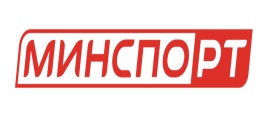 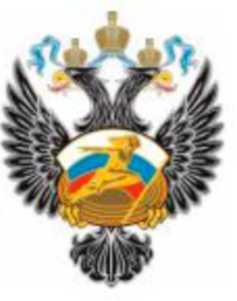 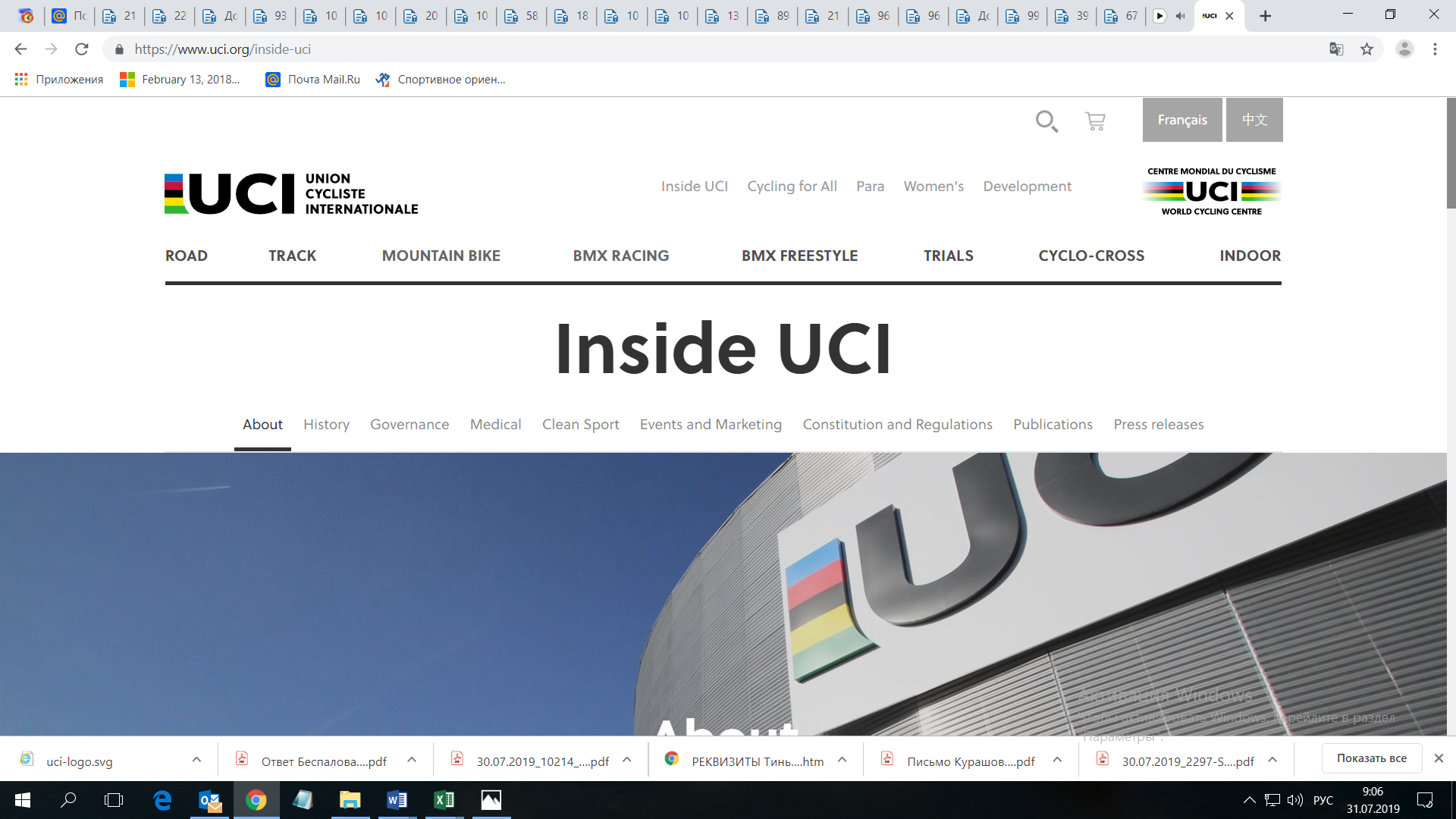 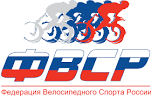 Пресс-релизВсероссийские соревнованияМеждународные соревнования С1 по велоспорту ВМХ (дисциплина – фристайл парк) «Almetyevsk contest»1. Время и место проведенияСоревнования проводятся с 6 по 8 сентября 2019 года, Республика Татарстан, г. Альметьевск. 2. РуководствоМеждународный союз велосипедистовМинистерство спорта Российской Федерации; Федерация велосипедного спорта России;Министерство спорта Республики Татарстан;Федерация велосипедного спорта Республики Татарстан;Исполнительный комитет Альметьевского муниципального района Республики Татарстан.Непосредственное проведение соревнований возлагается на главную судейскую коллегию назначенную Федерацией велосипедного спорта России и согласованную с Международным союзом велосипедистов.3. Требования к участникам и условия допускаМеждународные соревнования С1 являются рейтинговыми к участию в Олимпийских играх 2020 года (г.Токио) и включены в официальный календарь международного союза велосипедистов (UCI). 4. Категории участников и дистанцииСоревнования личные. В соревнованиях могут принять участие спортсмены, входящие в список спортсменов мирового рейтинга BMX фристайл-парк, а также российские спортсмены. Предполагаемое общее количество участников составит: Всероссийские соревнования – более 60 человек из 20 регионов России.Международные соревнования – более 30 человек из 10 стран мира.В настоящее время подтвердили участие ведущие спортсмены мира: Ризаев Ирек (Россия, 4 место в мировом рейтинге), Андреев Константин (Россия, 12 место в мировом рейтинге), TENCIO ESQUIVEL Kenneth Fabian (Коста Рико, 28 место в мировом рейтинге), JONES James (Великобритания, 7 место в мировом рейтинге) и др.5. РегистрацияДля участия в соревнованиях требуется действующая лицензия UCI, как определено в части I Правил UCI, и она должна быть представлена при подтверждении гонщиков для проверки их личности. Удостоверение личности или паспорт также являются обязательным.Гонщик, чья лицензия не может быть проверена и чей статус не приостановленного обладателя лицензии не может быть установлен каким-либо другим способом, не может стартовать и не может фигурировать в соревнованиях»Книга правил UCI - Часть 6, Глава VI, 6bis.3.0176. Стартовые взносы7. Параметры соревнованийПроведение соревнований, формат соревнованийКатегория соревнований:Almetyevsk contest BMX фристайл – соревнования C1 UCI Соревнование по BMX-фристайл для каждой категории может состоять из этапов (квалификация, полуфинал, финал) и, в пределах каждой фазы, из определённого числа заездов.Количество заездов: Для этапа квалификации, количество заездов должно быть выбрано так, чтобы в как можно большем количестве заездов участвовали 4 гонщика.Каждая категория мероприятия будет иметь определенное количество раундов. Каждый раунд будет проходить в одном и том же формате:• Гонщики будут разбиты на заезды по 4 в случайном порядке для выполнения своих попыток.• Гонщикам дают 2х1 мин.• Судьи будут оценивать каждый заезд индивидуально в соответствии с критериями судейства, изложенными ниже.•Самый высокий результат будет засчитан в для определения финального места в этом раунде соревнований.• Следующий вариант подсчёта количества баллов используется только в ситуациях ничьей - когда 2 х гонщика имеют одинаковый наивысший балл за попытку, победитель будет определяться тем, у кого более высокий результат за 2 заезд.9. Критерии судействаBMX-фристайл парк дисциплина, в которой спортсмены проводят соревнования на специально созданных искусственных трассах (скейт-парках). Препятствия, как правило, состоят из граней, вылетов, перил, трапеций, трамплинов, расположенных в определённой последовательности.Выступление каждого гонщика оценивается по общему впечатлению, включая: сложность, высоту, оригинальность, универсальность, стиль, последовательность, разнообразие трюков, владение трюками, управление велосипедом, посадка, использование парка, исполнение, движение.Общий состав попыток является наиболее важным, так как судьи оценивают последовательность трюков, степень риска в элементе и то, как гонщик использует парк. Судьи учитывают такие ошибки, как падения и остановки.Баллы UCIА участие в международных соревнованиях С1 участникам занявшим первые 10 мест присваиваются рейтинговые баллы UCI согласно таблице. Данные баллы прибавляются к баллам мирового рейтинга спортсмена.11. Расписание соревнований6 сентября 14.00 – 20.00 – заезд участников, просмотр трассы, тренировка7 сентября (Всероссийские соревнования)9.00 – 13.00 – комиссия по допуску, просмотр трассы 13.30-14.00 – открытие соревнований, брифинг со спортсменами;14.00-14.30 – тренировка юноши, девушки 2003-2004;14.30-15.00 – квалификация, юноши, девушки 2003-2004;15.00-15.30 – тренировка юниоры, юниорки 2001-2002;15.30-16.00 – квалификация, юниоры, юниорки 2001-2002;16.00-17.00 – тренировка мужчины, женщины 2000 и старше;17.00-18.00 – квалификация, мужчины, женщины 2000 и старше;18.00-18.30 – подсчет результатов;19.00 – совещание ГСК с представителями команд, брифинг с спортсменами. 8 сентября (Международные соревнования С1)10.00-10.45 – комиссия по допуску, просмотр трассы10.45-11.00 – открытие соревнований, брифинг со спортсменами;11.00-12.00 – тренировка (раскатка) мужчины;12.00-12.30 – тренировка (раскатка) женщины;12.30-13.30 – полуфинал мужчины;13.30-14.00 – полуфинал женщины;14.00-14.40 – финал мужчины;14.40-15.00 – финал женщины;15.00-15.30 – подсчет результатов и награждение;16.00 - отъезд.12. НаграждениеПобедители и призеры международных соревнований С1 награждаются медалями и дипломами, денежными призами (от спонсоров). Календарь Международного союза велосипедистов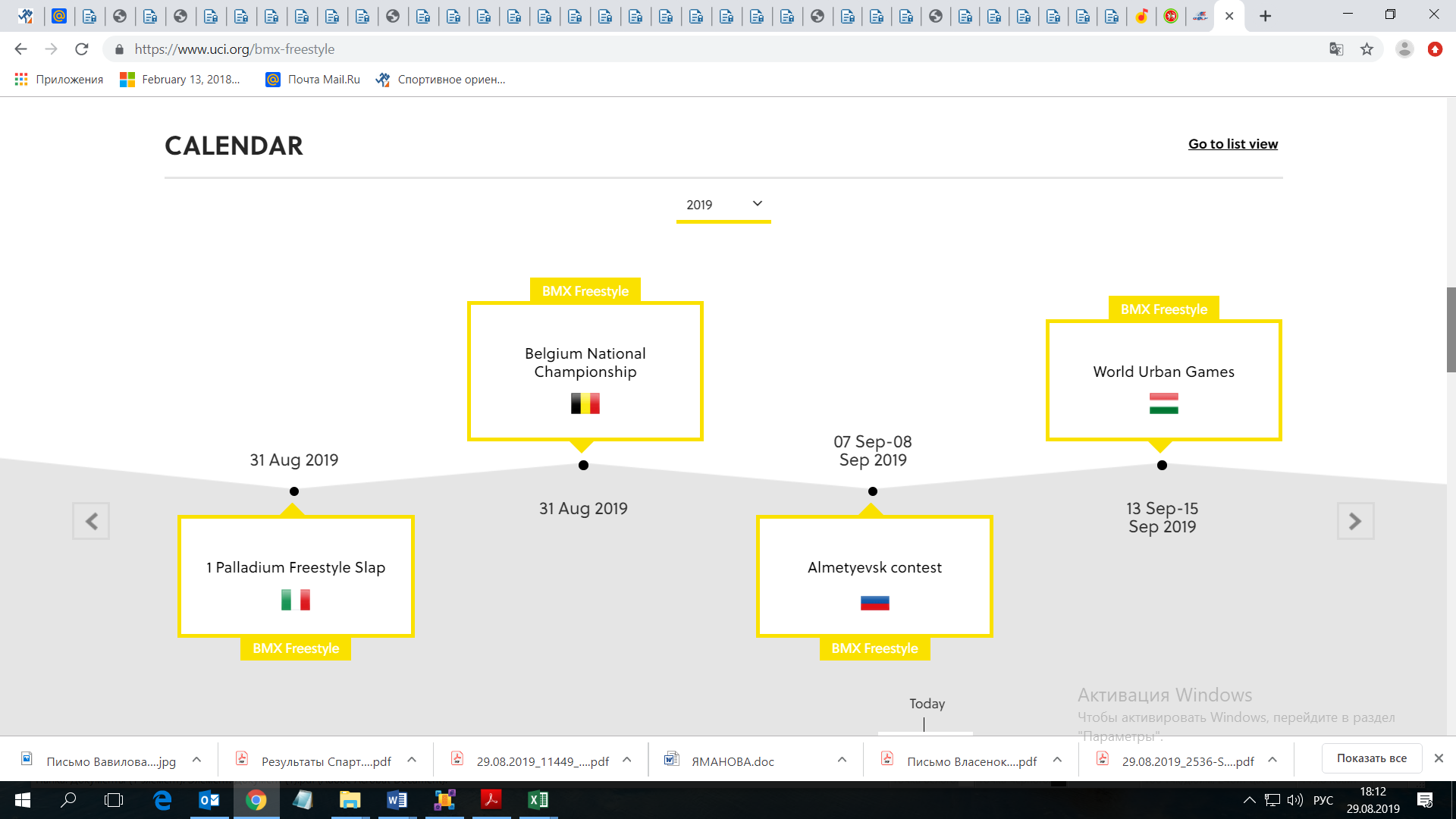 Возрастные группыГод рожденияВсероссийские соревнования(7 сентября 2019 года)Всероссийские соревнования(7 сентября 2019 года)Юниоры, юниорки (17-18 лет)2001-2002 г.р.Юноши, девушки (15-16 лет)2003-2004 г.р.Международные соревнования С1 (8 сентября 2019 года)Международные соревнования С1 (8 сентября 2019 года)Мужчины и женщины2004 г.р. и старшеИмя, Фамилия (as on UCI license)ПолНомер лицензии UCIСтранаe-mail для регистрации: Sashaarena.ru@bk.ruКЛАССПредварительная регистрацияЭлита муж./жен.БесплатнаяКатегории чемпионатаВМХ фристайл парк"Almetyevsk contest" открыт для всех гонщиков, имеющих лицензию национальных федераций. Мужчины, ЖенщиныМесто12345678910UCI баллы200160130110907050302010